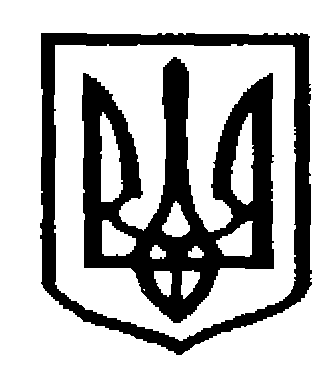 У К Р А Ї Н АЧернiвецька мiська радаУ П Р А В Л І Н Н Я     О С В І Т ИНАКАЗ06.03.2020                                                                                                   №  140Про затвердження рішень колегіїуправління освіти Чернівецькоїміської ради від 04.03.2020 р.	Ознайомившись з матеріалами колегії управління освіти Чернівецької міської ради від 04 березня 2020 року, рішеннями з кожного питання порядку денного, НАКАЗУЮ:          1. Затвердити рішення колегії управління освіти Чернівецької міської ради від 04.03.2020 р.:          1.1. № 1/2020 - 1 «Про ситуацію у м.Чернівцях у зв’язку із зареєстрованим випадком на коронавірусну інфекцію COVID-19, заходи та рекомендації закладам освіти щодо профілактики розповсюдження даного захворювання».            1.2.  № 1/2020 - 2  «Про діяльність закладів загальної середньої освіти щодо запобігання та протидії булінгу»;          1.3.   № 1/2020 - 3  «Про впровадження інноваційних технологій в закладах позашкільної освіти.              2. Керівникам відділів управління освіти міської ради, міського методичного центру, закладів освіти забезпечити неухильне виконання прийнятих рішень колегії  відповідно до зазначених термінів.           3. Контроль  за  виконанням  наказу  залишаю за собою.Начальник  управління освітиЧернівецької міської ради                                                                С.В.МартинюкПогоджено:заступник начальника управління освіти,начальник відділу загальної середньої освіти                              О.Л.Кузьміназавідувач міським методичним центром закладів освіти управління освіти Чернівецької міської ради                                                                  Н.П.ГерасимВиконавець:головний спеціаліступравління освіти                                                                               Г.П.Воробець